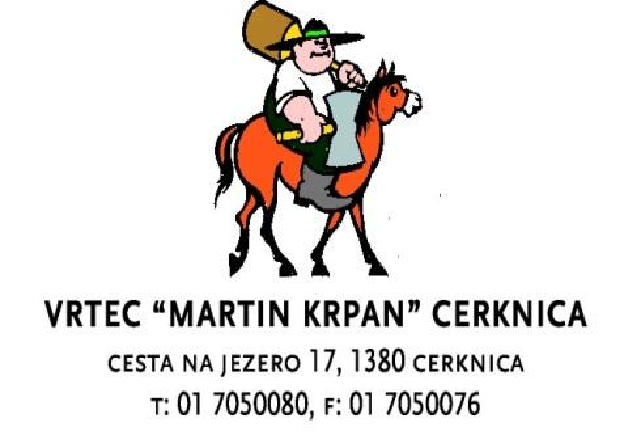 LETNI DELOVNI NAČRT DELAVRTCA MARTIN KRPAN CERKNICA2019/2020Sprejeto na vzgojiteljskem zboru Obravnavano na svetu staršev: Sprejeto na svetu vrtca: Pripravil:Ravnatelj mag. Gvido Cigale, univ. dipl. psih.Cerknica, oktober 2019IZHODIŠČA  ZA  OBLIKOVANJE  LETNEGA  DELOVNEGA NAČRTALetni delovni načrt ( LDN ) opredeljuje obseg, vsebino in izvajalce posameznih nalog s področja vzgoje in izobraževanja predšolskih otrok, ki jih bomo realizirali v šolskem letu 2019/2020. Zagotavlja načrtno in poglobljeno delo strokovnih organov vrtca pri uresničevanju vzgojnih ciljev vrtca in povezovanju vrtca z okoljem.LDN je namenjen delavcem vrtca, otrokom in staršem, članom organov upravljanja vrtca, ustanovitelju in upravnim organom s področja vzgoje in izobraževanja. Izhodišča za načrtovanje vzgojno – izobraževalnega delaZakon o organizaciji in financiranju vzgoje in izobraževanja (ZOVFI ) Zakon o vrtcih in ostali normativni akti s področja predšolske vzgoje Zakon o vrtcih Kurikulum za vrtce Konvencija o otrokovih pravicah Potrebe in programi družbenega okolja Materialni in kadrovski pogoji Evalvacija LDN preteklega leta ORGANIZACIJA DELA IN POSLOVNI ČAS VRTCAPredstavitev vrtcaVrtec Martin Krpan Cerknica je javni zavod, ki opravlja javno službo vzgoje in izobraževanja za predšolske otroke, po programih, ki jih določi strokovni svet RS za splošno izobraževanje.Zavod posluje z imenom Vrtec Martin Krpan Cerknica.Vzgojno  izobraževalno  delo  poteka    enoti  Cerknica,  enoti  Rakek, enoti Rakek-šola in  enoti Grahovo. V šolskem letu 2019/20 zaradi povečanega vpisa otrok izvajamo dnevni program tudi  v enem oddelku v Podružnični šoli 11 maj Grahovo.Enote delujejo kot   organizacijska celota, in sicer:enota Cerknica,enota Grahovo,enota Rakek,enota Rakek-šola.   Vodje  organizacijskih  enot  so:  Urška Kraševec  (Cerknica),  Nina Dovjak  (Grahovo),  Urška Juvančič (Rakek in Rakek - šola).Poslovni in obratovalni čas vrtcaEnota Cerknica : poslovni čas od 5.30 do 16.30, Enota Rakek - vrtec: poslovni čas od 6.00 do 16.00, Enota Rakek – šola: poslovni čas od 6.00 do 15.45,Grahovo : poslovni čas od 6.00 do 15.45.Poslovni čas se lahko med šolskim letom spremeni skladno s sklepom ustanovitelja na predlog vrtca.Vrtec deluje na vseh lokacijah od ponedeljka do petka. V času šolskih počitnic se enote Rakek, Rakek-šola in Grahovo v primeru zmanjšanega števila prisotnih otrok zaprejo. Hkrati se skupine otrok v času zmanjšane prisotnosti združujejo.V šolskem letu 2019/2020 bodo enote Rakek, Rakek-šola in Grahovo zaprte:- od 27. 12. 2019 do 3. 1. 2020,- od 13. 7. 2020 do 21. 8. 2020. Dejavnost bo v tem času za vse otroke organizirana v centralni enoti Cerknica.Enota Rakek-šola bo v primeru manjšega števila otrok zaprta, dejavnosti za otroke bodo organizirane v enoti Rakek. Predvidevamo, da bo enota Rakek šola zaprta še:od 28. 10.  do  30. 10. 2019, od 17. 2. do 21. 2. 2020,od 28. 4. do 30. 4. 2020. Dejavnosti potekajo v oblikovanih skupinah otrok. Skladno z načrtom vzgojnega dela se lahko oddelki pri posamezni dejavnosti združujejo ali kombinirajo. Oddelki se združujejo v času manjše prisotnosti otrok. V enoti Cerknica so skupine dnevno združene:od 5.30 do 6.30 v oddelku kresničke,od 6.30 do 7.00 v oddelkih kresničke (oddelki račke, žabice, ribice, murenčki, kresničke, mravljice), ovčke (oddelki zajčki, petelinčki, ovčke, srnice, jelenčki, veverice) in lisičke (oddelki lisičke, sovice, medvedki) in slončki (levčki, tigrčki, slončki),od 7.00 do 7.30 v oddelkih kresničke (oddelki murenčki, kresničke, mravljice), račke (oddelki račke, žabice, ribice), ovčke (oddelki zajčki, petelinčki, ovčke), srnice (oddelki srnice, jelenčki, veverice), lisičke (oddelki lisičke, sovice, medvedki), slončki (oddelki levčki, tigrčki, slončki),od 15.30 do 16.00 v oddelkih račke (oddelki račke, žabice, ribice, murenčki, kresničke, mravljice), ovčke (oddelki zajčki, petelinčki, ovčke, srnice, jelenčki, veverice) in lisičke (oddelki lisičke, sovice, medvedki, levčki, tigrčki, slončki),od 16.00 do 16.30 v oddelku račke.V enoti Rakek so otroci od 6.00 do 7.00 združeni v igralnici metuljčki, od 7.00 do 7.30 so združeni v igralnici ježki (polžki in ježki) in igralnici metuljčki (metuljčki in pikapolonice). Ob 15.00 se združita oddelka polžki in metuljčki v igralnici metuljčki, 15.30 do 16.00 so otroci združeni v igralnici metuljčki.V enoti Rakek – šola so otroci od 6.00 do 7.30 in 15.30 do 15.45 združeni v igralnici miške.V enoti Grahovo so otroci od 6.00 do 7.30 in 15.30 do 15.45 združeni v igralnici ptički.V primeru manjše prisotnosti otrok se skupine dnevno združujejo, združevanje skupin se vodi v Dnevniku za vrtce za vsako skupino posebej.Predstavitev     programov     glede     na     trajanje     in starostna obdobjaDnevni programDnevni  program  poteka  v  okviru  obratovalnega  časa  vrtca  od  6  do  9  ur.  Obsega  vzgojo,varstvo in prehrano otrok. Izvajamo ga za otroke:prvega starostnega obdobja (do starosti treh let) drugega starostnega obdobja (od treh let do vstopa v šolo) Otroci so lahko razporejeni v naslednje vrste oddelkov: starostno homogene oddelke – otroci enake starosti (starostni razpon enega leta) starostno heterogene oddelke – otroci različne starosti (do treh let ali od treh let do vstopa v šolo) kombinirane oddelke – različno stari otroci (od prihoda v vrtec do vstopa v šolo) Strokovna podlaga za naše delo je nacionalni program KURIKULUM ZA VRTCE, ki v središče postavlja otroka, njegove razvojne značilnosti, individualne zmožnosti in posebnosti, omogoča individualnost, drugačnost in izbiro ter spoštovanje zasebnosti in intimnosti otroka. Cilj kurikuluma je večje upoštevanje človekovih in otrokovih pravic, upoštevanje različnosti in drugačnosti otrok. Otrok je aktiven udeleženec procesa, ki z raziskovanjem, preizkušanjem in možnostjo izbire dejavnosti pridobiva nova znanja in spretnosti. Temeljni poudarki so na vzgojno-izobraževalnem procesu ter na celoti interakcij in izkušenj, iz katerih se otrok uči.Program     za     predšolske     otroke     s     prilagojenim izvajanjem in dodatno strokovno pomočjoProgram se izvaja za otroke s posebnimi potrebami znotraj dnevnega programa. Pogoji za delo z otroki so opredeljeni v odločbah, izdanih po zaključenih postopkih usmerjanja. Za vsakega otroka je izdelan individualiziran program. Ustvarjamo pogoje za optimalen razvoj otrok s posebnimi potrebami. Prizadevamo si, da je njihova vključenost v življenje vrtca pozitivna izkušnja za vse otroke.Cicibanove uriceProgram je namenjen otrokom, ki ne obiskujejo dnevnega programa vrtca in so stari od treh let do vstopa v šolo. Izvajamo ga od oktobra do junija dvakrat oziroma trikrat tedensko. V šolskem letu 2019/2020 bo program Cicibanovih uric potekal v dveh skupinah v Cerknici.Razporeditev otrok v oddelkeV šolskem letu 2019/20 so otroci razporejeni v 27 skupin s povečanim normativom za dva otroka v posameznem oddelku. V enoti Cerknica je 18 oddelkov, skupaj je vključenih 324 otrok (znižan normativ za skupaj 11 otrok zaradi vključitve 6 otrok s posebnimi potrebami. V enoti Cerknica je:6 homogenih oddelkov I. starostnega obdobja – skupaj 84 otrok (6 oddelkov po 14 otrok),1 heterogen oddelek I. starostnega obdobja – skupaj 14 otrok (1 oddelek s 14 otroki),2 kombinirana oddelka – skupaj 38 otrok (2 oddelka po 19 otrok,2 homogena oddelka 3-4 letniki – skupaj 38 otrok (2 oddelka z 19 otroki),6 homogenih oddelkov II. Starostnega obdobja – skupaj 130 otrok, znižan normativ za 14 otrok  zaradi vključenosti 7 otrok s posebnimi potrebami (1 oddelek s 24 otroci, 3 oddelki po 22 otrok, 2 oddelka po 20 otrok),1 heterogen oddelek II. Starostnega obdobja – skupaj 20 otrok, znižan normativ za 1 otroka zaradi vključenosti 1 otroka s posebnimi potrebami (1 oddelek z 20 otroci).V enoti Rakek so 4 skupine, skupaj je vključenih 68 otrok:2 homogena oddelek I. starostnega obdobja – skupaj 28 otrok (2 oddelka z 14 otroci),1 oddelek 3-4 – skupaj 19 otrok (1 oddelek z 19 otroci),1 heterogen oddelek II. starostnega obdobja – skupaj 21 otrok (1 oddelek z 21 otroci).V enoti Rakek šola sta 2 oddelka – skupaj vključenih 45 otrok:1 homogen oddelek II. starostnega obdobja – skupaj 24 otrok (1 oddelek s 24 otroci),1 heterogen oddelek II. starostnega obdobja – skupaj 21 otrok (1 oddelek z 21 otroci).V enoti Grahovo so 3 oddelki – skupaj vključenih 54 otrok:1 heterogen oddelek I. starostnega obdobja – 12 otrok (1 oddelek z 12 otroci),2 heterogena oddelka II. starostnega obdobja – 21 otrok (1 oddelek z 21 otroci).Zaradi manjšega števila novincev se v Cerknici s 10. 9. 2019 oblikuje en polovičen homogen oddelek 1. starostnega obdobja, tako da se dejansko na dan 1. 9. 2019 dejavnost izvaja v 26 oddelkih celodnevnega programa. Celoten oddelek prvega starostnega obdobja se oblikuje, ko bo v oddelku 8 otrok. Delo strokovnih in drugih delavcev v vrtcuVzgojitelji in vzgojitelji predšolskih otrok - pomočniki vzgojiteljevVzgojitelji in vzgojitelji predšolskih otrok - pomočniki vzgojiteljev so v vrtcu prisotne sedem ur in pol dnevno. Vzgojitelji predšolskih otrok - pomočniki vzgojiteljev opravijo sedem ur neposrednega dela z otroci, pol ure je namenjeno malici. Vzgojitelji opravijo šest ur neposrednega dela z otroci, eno uro posrednega dela (načrtovanje, izobraževanje … ), pol ure je namenjeno malici. Preostali čas (pol ure dnevno) je namenjeno ostalim nalogam (načrtovanje, izobraževanje, skrb za urejenost igralnic, inventuro … ). Delovni čas strokovnih delavcev je razporejen neenakomerno. To pomeni, da je lahko obremenitev v določenem obdobju večja, v drugem obdobju manjša. Neenakomerna razporeditev je lahko tudi posledica nadomeščanja odsotnih strokovnih delavk. Izpolnjevanje delovne obveznosti spremlja pomočnica ravnatelja preko ustreznih evidenc.Strokovni delavci vzgojno delo in življenje vrtca načrtujejo preko:tandemov, majhnih skupin, srečanj za vzgojiteljesrečanj za vzgojitelje predšolskih otrok - pomočnike vzgojiteljev, vzgojiteljskih zborov, strokovnih aktivov. Tandem sestavljata vzgojitelj in vzgojitelj predšolskih otrok - pomočnik vzgojitelja. Namenjen je skupnemu načrtovanju življenja v oddelku. Majhne skupine sestavljajo vzgojitelji. Majhne skupine so namenjene načrtovanju skupnih dejavnosti ter izmenjavi izkušenj in dobrih praks med vzgojitelji.Srečanja vzgojiteljev in vzgojiteljev predšolskih otrok – pomočnikov vzgojiteljev organizira vodstvo vrtca. Namenjena so pogovorom o vlogi vzgojiteljev in vzgojiteljev predšolskih otrok – pomočnikov vzgojiteljev, izmenjavi dobrih praks, izobraževanju, organizacijskim dogovorom in načrtovanju.Strokovni aktivi poleg zakonsko opredeljenih nalog prevzamejo nalogo načrtovanja, spremljanja in evalviranja prednostne naloge. Strokovni aktivi se izvajajo v šestih skupinah za oddelke 1-2, oddelke 2-3, kombinirane oddelke in oddelke 3-4, oddelke 4-5, oddelke 5-6 in heterogene oddelke drugega starostnega obdobja.  V šolskem letu 2019/2020 so vodje aktivov Andreja Primožič, Nina Meden, Katja Purkart, Nadja Zgonc in Nina Kacjan.Strokovne delavke za otroke s posebnimi potrebamiV vrtcu je zaposlena strokovna delavka za individualno delo z otroki s posebnimi potrebami, ki izvaja specialno pedagoško pomoč, skladno z indvidualiziranim programom za posameznega otroka. Dodatna strokovna pomoč se izvaja za otroke z odločbami, na podlagi priporočila ali strokovne ocene.Svetovalna delavkaSvetovalna delavka želi v sodelovanju z vami starši in vsemi zaposlenimi v vrtcu, ustvarjati pogoje, v katerih se bodo vsi otroci čim bolje razvijali. Prizadeva si, da bi odrasli otroke bolje razumeli in se na njihove potrebe primerno odzvali. Delo svetovalne delavke je tako zelo raznoliko, saj zajema tako sodelovanje s starši, z otroki, kot z vzgojiteljicami, pomočnicami vzgojiteljic, z vodstvom vrtca in z zunanjimi institucijami.Z njo se lahko posvetujete :ob vključitvi otroka v vrtec; ob vstopu otroka v šolo; vzgoji in otrokovem razvoju; ob kritičnih situacijah v družini (rojstvo, selitev, smrt, razveze, druge stiske,…); ob otrokovih težavah in stiskah (težave pri hranjenju, spanju, strahovih, neprimernem vedenju, nemirnosti, močenju postelje,….);možni pomoči otrokom s posebnimi potrebami…Organizator   prehrane   in    zdravstveno-higienskega režimaSkrb za dobro počutje in zdravje otrok je ena izmed pomembnih nalog vseh zaposlenih v vrtcu. S pomočjo vzpostavljenega zdravstveno higienskega režima oblikujemo zdravo, varno in čisto bivalno okolje otrok.V vrtcu otroci pridobivajo osnovne higienske navade, ki so nujne za zdravo življenje. Sem sodijo:redno in pravilno umivanje rok, zaščita pred škodljivimi vplivi sonca, ekološko osveščanje in skrb za čisto okolje, navajanje na kulturno prehranjevanje. Ob pojavu obolelih otrok za nalezljivo bolezen izvajamo v vrtcu poostrene higienske ukrepe. K strokovnemu hitremu prepoznavanje in obvladovanju nalezljivih bolezni nam pomagajo tudi strokovne zdravstvene inštitucije. Starše otrok obveščamo o pojavu bolezni in jim posredujemo tudi navodila za ravnanje. Po Zakonu o preprečevanju in širjenju nalezljivih bolezni so starši dolži imeti bolnega otroka doma, da preprečijo širjenje nalezljive bolezni med ostale otroke.V vrtcu skrbimo, da je hrana, ki jo ponudimo otroku čim bolj uravnotežena, varna, zdrava in sveža, prilagojena otrokovim potrebam.Jedilnike načrtujemo s smernicami zdravega prehranjevanja otrok v vrtcih ob tem smo pozorni na letne čase in sezonsko hrano. Pripravljamo tudi slovenske narodne jedi, s katerimi želimo otrokom dati ščepec kulturne dediščine in obuditi jedi, ki so v hitrem tempu življenja staršev pozabljene. Jedilnike bogatimo z veliko svežega sadja in zelenjave, z žiti in žitnimi izdelki, z mlekom in mlečnimi izdelki ter svežim, pustom mesom. Kakovost in varnost živil zagotavljamo z vzpostavljenim HACCP sistemom. Jedilniki so staršem na vpogled na oglasnih deskah.Omogočamo pripravo dietnih obrokov, vendar izključno z zdravniškim potrdilom in seznamom živil, ki jih otrok ne sme uživati ali z navodili o pripravi živil, ki jih izda zdravnik.Delavci v kuhinjiGlavna kuhinja je v enoti Cerknici. V njej pripravljajo vse obroke za enoto Cerknico in oddelka v Osnovni šoli Rakek, kosilo tudi za ostale enote in zunanje odjemalce. V vrtcu na Rakek in v Grahovem imamo tudi razdelilni kuhinji za pripravo zajtrkov in malic ter razdelitev kosila. Delovni čas osebja v kuhinji je razporejen neenakomerno.Delavci v pralniciV vrtcu imamo glavno pralnico v enoti Cerknica, kjer sta zaposleni dve perici (ena za poln in ena za polovični delovni čas). Za manjša pranja pa je možnost tudi v enoti Rakek, kjer to delo opravlja zaposlena, ki opravlja tudi delo pomočnice kuharja. Delovni čas peric je razporejen neenakomerno.HišnikaV vrtcu sta zaposlena dva hišnika (en za poln in en za 25 ur tedensko), ki skrbita za vzdrževanje stavbe in pripadajoče površine vrtca. Poleg tega razvažata hrano po enotah in za zunanje odjemalce. Delovni čas hišnikov je razporejen neenakomerno.Delo strokovnih organovVzgojiteljski zborVzgojiteljski zbor sestavljajo strokovni delavci vrtca in ima naslednje pristojnosti :obravnava in odloča o strokovnih vprašanjih, povezanih z vzgojno - izobraževalnim delom, daje mnenje o letnem delovnem načrtu, predlaga uvedbo nadstandardnih in drugih programov ter dejavnosti, odloča o posodobitvah programov vzgoje in izobraževanja in njihovi izvedbi, daje mnenje o predlogu za imenovanje ravnatelja, daje pobude za napredovanje strokovnih delavcev in mnenje o predlogih ravnatelja, odloča o vzgojnih ukrepih in opravlja druge naloge v skladu s zakonom. Strokovni aktiviStrokovni aktivi v vrtcuobravnavajo vzgojno delo, dajejo vzgojiteljskemu zboru predloge za izboljšanje vzgojnega dela, obravnavajo pripombe staršev, opravljajo druge strokovne naloge, določene v letnem načrtu. Svet starševV svetu staršev ima vsak oddelek po enega predstavnika, ki ga starši izvolijo na 1. roditeljskem sestanku. Prvi svet staršev skliče ravnatelj, ostale pa sklicuje predsednik sveta staršev. Svet staršev šteje 27 članov in se bo sestal 2x letno oz. po potrebi.Pristojnosti sveta staršev:predlaga dodatne dejavnosti daje soglasje k predlogom ravnatelja daje mnenje o letnem delovnem načrtu razpravlja o poročilih ravnatelja o vzgojno-izobraževalni problematiki obravnava pritožbe staršev v zvezi z vzgojno-izobraževalnim delom voli predstavnike v svet vrtca.Svet Vrtca Martin Krpan CerknicaOpravlja  naloge  določene  z  Zakonom  o  organizaciji  in  financiranju  vzgoje  in  izobraževanja  in Odlokom o ustanovitvi vrtca.Pristojnosti sveta zavoda:spremlja program razvoja vrtca sprejema letni delovni načrt in poročilo o njegovi uresničitvi odloča o uvedbi dodatnih dejavnosti in drugih programovodloča   o   pritožbah   iz   delovnega   razmerja,   o   pritožbah   staršev   v   zvezi   z   vzgojno-izobraževalnim delomimenuje in razrešuje ravnatelja obravnava poročilo o vzgojno-varstveni problematiki sprejema pravila in druge splošne akte zavoda, ki jih določa akt o ustanovitvi ali drugi splošni akti zavoda določa finančni načrt in sprejema zaključne račune predlaga ustanovitelju spremembo ali razširitev dejavnosti daje ravnatelju in ustanovitelju zavoda predloge in mnenja o posameznih vprašanjih razpisuje volitve predstavnikov delavcev v svet zavoda sprejema program reševanja presežnih delavcev imenuje predstavnike zavoda v drugih asociacijah odloča v soglasju z ustanoviteljem o povezovanju skupnih administrativnih in računovodskih nalog in za opravljanje drugih skupnih del opravlja druge z zakonom ter pravili določene naloge Mandat članov sveta zavoda traja štiri leta. Vsebina srečanj bo:seznanitev s poročilom o realizaciji LDN, obravnava in sprejem LDN, ocenjevanje delovne uspešnosti ravnatelja, obravnava in sprejem letnega poročila in zaključnega računa, tekoča problematika (obravnavanje pritožb staršev, zaposlenih) itd. VREDNOTE IN VIZIJA ZAPOSLENIH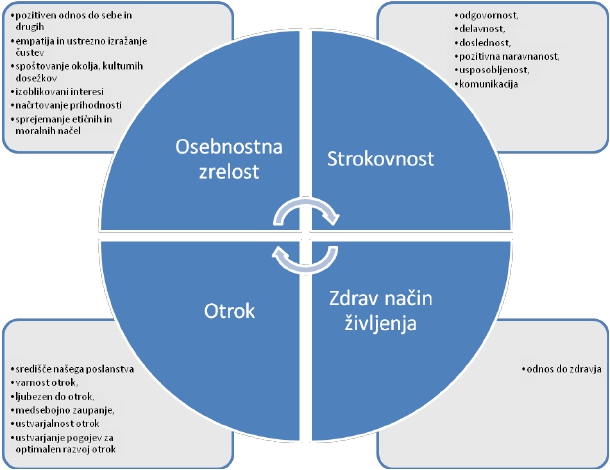 VIZIJA ZAPOSLENIH VRTCA Martin Krpan CERKNICA –Z ROKO V ROKI TKEMO MAVRICO PRISTNEGA OTROŠTVA1.	Z roko v rokiS prvim delom vizije želimo poudariti medsebojno sodelovanje vseh, ki smo vključeni v delo z otroki, ki so vključeni v vrtec: -	sodelovanje med zaposlenimi v vrtcu-	sodelovanje z otroki, ki so vključeni v vrtec-	sodelovanje s starši-	sodelovanje z ustanoviteljem-	sodelovanje z okoljemV  celoten  spekter  sodelovanja  zaposleni  vstopamo  kot  strokovno  usposobljene  in  osebnostno  zrele osebnosti (vrednoti za kateri si prizadevamo).2.	Mavrica pristnega otroštvaOsnovna   dejavnost   otroka   je   igra.   Preko   igre   spoznava   svet   okrog   sebe,   raziskuje   in   ustvarja, pridobiva znanja in veščine, se uči sodelovanja z drugimi in pravil v  družbi. Zaposleni v vrtcu želimo preko svojega dela otrokom omogočiti kakovostno igro.Uresničevanje vizije v šolskem letu 2019/2020V šolskem letu 2019/2020 bomo na področju vizije in vrednot izvedli nadaljevali z delavnicami s področja komunikacije s sledečima ciljema:Komunikacija med zaposlenimi je:učinkovita,skladna z vrednotami in podpira njihovo uresničevanje.Zaposleni v vrtcu evalvirajo stanje glede uresničenosti vrednot in vizije v kolektivu ter oblikujejo nadaljnjo usmeritev.Izvedli bomo tudi izobraževanje s področja komunikacije.PREDNOSTNE USMERITVE V ŠOLSKEM LETU 2019/2020Prednostni cilj vrtcaV šolskem letu 2019/2020 se bomo osredotočili na izvajanje kurikuluma v naravi.  Želimo si, da bi v prihodnje čimveč dejavnosti prenesli iz igralnice na prosto.Prednostni cilji po starostnih skupinah so prikazani v spodnji preglednici.Obogatitvene dejavnostiV vrtcu potekajo različne obogatitvene dejavnosti:lutkovni abonma,gibalni program Krpanček,pustovanje,zobna preventiva,palček bralček,praznovanje rojstnih dni,tradicionalni slovenski zajtrk,praznično kosilo,Krpanove igre,pohod z lučkami oziroma škratovanje in sejem voščilnic,kolesarčki,cicikrosglasbena matineja,planetarijteden otrokaspanje v vrtcu v posameznih skupinah drugega starostnega obdobja,zaključni izlet za najstarejše oddelke,Mali planinec (uvajanje dejavnosti),izleti po dogovoru v oddelku.Ostale obogatitvene dejavnosti se bodo dogajale na ravni skupine oddelkov ali posameznega oddelka. Velik poudarek bo na vključevanju v lokalno okolje, spoznavanju kulturne in naravne dediščine, aktivnostih, povezanih z letnimi časi, krepitvi lastnih potencialov in samopodobe otroka ter njegovi samostojnosti, obogatitvi kurikularnih področij in sodelovanju s starši. Letos bomo nadaljevali z izvajanjem gibalnega programa Krpanček, katerega vsebino so pripravili strokovni delavci našega vrtca. Njegov namen je obogatiti program na področju gibanja v vrtcu s sodobnimi gibalnimi/športnimi vsebinami. Vrtec je vključen tudi v mrežo gozdnih vrtcev. Ostali projekti bodo potekali na ravni enot, skupin oddelkov in posameznega oddelka. IZOBRAŽEVANJE IN HOSPITACIJE V ŠOLSKEM LETU 2019/2020Načrt izobraževanjaV šolskem letu 2019/2020 bomo izvedli sledeča izobraževanja s področja komunikacije,s področja otrok s posebnimi potrebami, prva pomoč pri nujnih stanjih otrok,izobraževanja v sodelovanju z zavodom Samostojen si (za starše in strokovne delavce),ekipa prve pomoči – zaščita in reševanja (za tri zaposlene – 70 urni tečaj),varnost pri delu in požarna varnost – po programu,izobraževanje za tehnični kader.Strokovne delavce bomo spodbujali k individualnim udeležbah na izobraževanjih in aktivni udeležbi na konferencah. Strokovnim delavcem bomo omogočili udeležbo na študijskih skupinah.  Nadaljevali bomo z izmenjavo dobrih praks med strokovnimi delavci. Načrt hospitacijVsebina hospitacije bo določena na podlagi dogovora z enotami oziroma posameznimi trakti v enoti Cerknica in bo segala na področje življenja enote oziroma trakta enote.PROMOCIJA ZDRAVJA NA DELOVNEM MESTUV šolskem letu 2019/2020 bomo zaposlenim s področja promocije zdravja ponudili:delavnice s področja medsebojne komunikacije,obeleženje svetovnega dneva zdravja,strokovno eksurzijo,krepitev zavedanja posameznika za promicijo zdravja v ustanovi.ORGANIZACIJA VZGOJNEGA DELA MED ŠOLSKIM LETOMŠolsko leto lahko razdelimo na:uvajalno obdobje / obdobje spoznavanja otrok in skupine,obdobje izvajanja letnega načrta dela v oddelku,dejavnosti v času poletnih počitnic.Uvajalno obdobje in obdobje spoznavanja značilnosti otrok in skupine (september in oktober) jenamenjeno  prilagajanju  otrok  na  vrtec.  V  tem  času  strokovni  delavci  spoznavajo  otroke  in značilnosti skupine. Na podlagi opazovanj in informacij staršev pripravijo opis skupine otrok. Ta opis je osnova za izdelavo letnega načrta dela oddelka, s katerim je zaključeno uvajalno obdobjeoziroma obdobje spoznavanja značilnosti otrok in skupine.V  obdobju  uresničevanja  letnega  delovnega  načrta  (november  –  junij)  strokovni  delavciorganizirajo  dejavnosti  za  uresničevanje  ciljev,  zapisanih  v  letnem  načrtu  dela  ter  drugedejavnosti, ki izhajajo iz potreb otrok ter so skladne s Kurikulom za vrtce. Približno na tri mesece strokovna delavca opravita temeljito evalvacijo dela v oddelku in postavita smernice za naprej.Strokovni tandem preko rednih srečanj stalno načrtuje delo oddelka.V majhnih  skupinah vzgojiteljice načrtujejo  skupne dejavnosti  več oddelkov  in  obogatitvenedejavnosti  za  zaključeno  skupino  otrok.  Majhne  skupine  se  sestajajo  redno,  po  potrebi  sesestankom  priključi  tudi  vodstvo  vrtca,  svetovalna  delavka  ali  organizatorka  prehrane  inzdravstveno-higienskega režima.V mesecu maju in juniju bo opravljena celovita evalvacija dela v oddelkih in ravni vrtca. Hkratibodo vzgojitelji v majhnih skupinah pripravili program aktivnosti za mesec julij in avgust.  SODELOVANJE S STARŠI IN INŠTITUCIJAMISodelovanje s staršiSodelovanje med starši in vrtcem temelji na skupnem cilju omogočiti optimalno vzgojo in razvojotroka  ter  srečno  in  zdravo  otroštvo.  Zato  je  dobro  partnersko  sodelovanje  med  starši  invzgojitelji zelo pomembno. Zato v vrtcu dajemo posebno pozornost temu področju s ciljem, da še izboljšamo medsebojno sodelovanje v dobrobit otrok. Trenutno sodelovanje s starši obsega medsebojno informiranje, izobraževanje, druženje otrok, staršev in vzgojnega osebja na delavnicah in drugih prireditvah.Oblike sodelovanja:vsakodnevni kontakti in pogovor z vzgojnim osebjem ob sprejemanju in oddajanju otroka,omogočajo sprotno posredovanje dnevnih informacij o otroku in vzgojni dejavnost,govorilne ure, ki bodo potekale enkrat mesečno po dogovoru s starši in vzgojiteljem  v oddelku / redna komunikacija, poglobljen pogovor o otroku – poznavanje in razumevanje  otrokovega  razvoja  so  pogoj  za  obojestransko  reševanje  problemov  za dobrobit otrokroditeljski  sestanki  –  starši  se  seznanijo  s  strokovno  problematiko  in  se  aktivno vključujejo v vzgojno dejavnost oddelka z vprašanji, razmišljanji, predlogi,vključevanje v redno vzgojno delo – spremljanje, vključevaje na pobudo vzgojiteljice, staršev ali otrok,delavnice, izleti, prikaz dejavnosti – kjer imajo starši možnost neposredno spoznavati in opazovati sodelovanje in vključevanje otroka v posamezne dejavnosti,postopno vključevanje otroka v vrtec – starši so ob otroku in ga postopno navajajo na novo okolje in ločevanje od njih, kar je za otroka, ki gre prvič od doma veliko bolj prijazno in manj stresno,vrtec v sodelovanju z zavodom Samostojen si in osnovnima šolama pripravlja izobraževanja za starše.Sodelovanje z okoljemSodelovali bomo z naslednjimi organizacijami, društvi, ustanovami, posamezniki..z ustanoviteljem – Občino Cerknica,z različnimi lokalnimi podjetji in društvi z zdravstvenim domom Cerknica,s Svetom za preventivo in vzgojo v cestnem prometu,s policijsko postajo Cerknica,z Zavodom za šolstvo RS,s Centrom za socialno delo Cerknica,z osnovnimi, srednjimi in visokimi šolami,z Domom starejših občanov Cerknica,z Rdečim križem,z Glasbeno šolo Cerknica,s Komunalnim podjetjem Cerknica,s skavti in taborniki.Sodelovanje   s   šolami,   ki   izobražujejo   delavce   za potrebe vzgoje predšolskih otrokV  šolskem  letu  2019/2020  bomo  na  praktično  usposabljanje  predvidoma sprejeli  le dijake in dijakinje rednih programov Srednjih vzgojiteljskih šol in fakultet, le izjemoma kandidate ki opravljajo prekvalifikacijo. Pričakujemo, da bo praktično usposabljanje v tem šolskem letu opravilo 25 kandidatov.Starostna skupinaPrednostni cilj1-2Otrok se znajde in zaigra v različnih okoljih (igralnica, terasa, igrišče,makadam, asfaltna površina itd.).2-3Izvajanje kurikuluma v naravi (področja gibanje, jezik narava)2-4 in 3-4Izvajanje kurikuluma v naravi s podciljema:do dobrih prijateljstev preko dejavnosti v naravi;povezovanje narave z drugimi področji kurikuluma.3-6 in 4-5Izvajanje kurikuluma in nekaterih obogatitvenih dejavnosti v v naravi5-6Izvajanje kurikuluma v naravi (priprava dejavnosti za vsako področje kurikuluma)